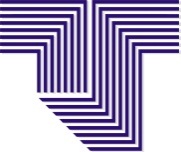 REPUBLICABOLIVARIANA DE VENEZUELAINSTITUTO UNIVERSITARIO DE TECNOLOGIA“ANTONIO JOSÉ DE SUCRE”ACEPTACIÓN DEL (DE LA) TUTOR(A)Por la presente hago constar que he leído el Proyecto, que como Propuesta de Trabajo Especial de Grado ha presentado el (la) ciudadano(a)___________________________________________, Cédula de Identidad N° _____________________, de la Escuela de ________________________;  cuyo título es: __________________________________________________________________________________________________________________________________________________________________________________________________________________________,  y acepto actuar como Tutor(a) durante la fase de ejecución y presentación de dicho trabajo.En la ciudad de  ________________, a los ________________ días del mes de  ____________________  del _________________(Firma)____________________________                                     C.I